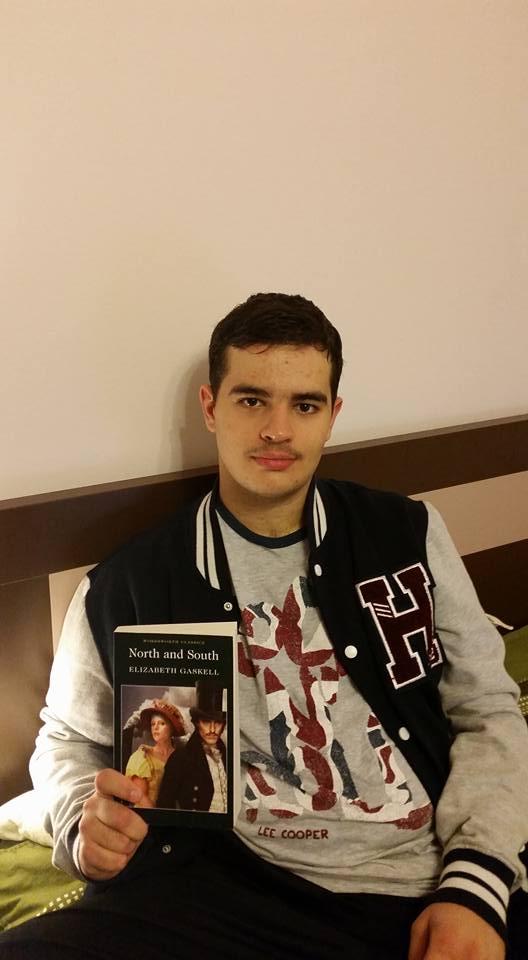 Margaret Hale, une femme puissante dans  un monde brutal« Nord et Sud » (titre original « North and South ») est le quatrième roman de l’écrivaine anglaise Elizabeth Gaskell et son second roman industriel, publié en 1855.Après le mariage de sa cousine avec qui elle a été élevée à Londres, Margaret Hale, âgée de dix-huit ans, retourne joyeusement vivre chez ses parents à Helstone, un petit village du Hampshire, dans le sud de l’Angleterre. Toutefois, sa vie est bouleversée quand son père a décidé d'abandonner sa paroisse et le presbytère de Helstone, pour partir, comme professeur privé, à Milton-Northern, une ville industrielle du Darkshire spécialisée dans le textile, sur la suggestion de son vieil ami Mr. Bell, lui-même né à Milton et propriétaire d'une manufacture de coton, Malborough Mills.Margaret découvre la misère et la vie difficile des ouvriers du textile. Elle se heurte aussi à John Thornton, le jeune patron de Malborough Mills, l'élève favori de son père, aussi fier qu'elle. Elle le considère comme dur et insensible, voire cruel, tandis qu'il voit en elle une jeune fille orgueilleuse et hautaine, qui refuse de comprendre les convictions qui l'animent, ce qui ne l'empêche pas de l'admirer et de tomber amoureux.Revenue à Londres chez sa cousine après la mort de ses parents, elle n'apprécie pas la vie superficielle qu'on y mène. Indépendante financièrement et sans obligations familiales, elle décide de prendre sa vie en main. Avec l'aide d'Henry Lennox elle apprend à gérer la fortune dont elle a hérité. J’apprécie Margaret parce qu’elle est sérieuse et profonde,  forte, courageuse et décidée à ne pas se laisser abattue par les difficultés de la vie, consciente de sa valeur et d'une grande honnêteté intellectuelle. (Adrian Octavian Cherşa, XIe C)Margaret Hale , o femeie puternică într-o lume brutală « Nord şi Sud » (titlul original « North and South ») este al patrulea roman al scriitoarei engleze Elizabeth Gaskell și al doilea său roman industrial, publicat în 1855. După căsătoria verișoarei sale cu care ea a crescut la Londra, Margaret Hale, în vârstă de optsprezece ani, se întoarce cu bucurie să trăiască la părinții ei la Helstone, un mic sat din Hampshire, în sudul Angliei. Cu toate acestea, viața lui este bulversată atunci când tatăl său a decis să-și abandoneze parohia și prezbiteriul din Helstone, pentru a pleca, ca și profesor particular, la Milton-Nord, un oraș industrial din Darkshire specializat în textile, la sugestia prietenului său vechi Dl. Bell, el însuși născut în Milton și proprietar al unei fabrici de bumbac, Marlborough Mills.Margaret descoperă sărăcia și viața dificilă a muncitorilor din domeniul textilelor. De asemenea, ea se confruntă cu John Thornton, tânărul șeful al fabricii Marlborough Mills, elevul favorit al tatălui său, la fel de mândru ca ea. Ea îl consideră ca fiind dur și insensibil, chiar crud, în timp ce el vede în ea o tânără fată mândră și trufaș care refuză să înțeleagă convingerile care îl animă, ceea ce nu îl împiedică să o admire și să se îndrăgostească.Revenită la Londra la verișoara ei, după moartea părinților săi, ea nu apreciază viața superficială care se duce acolo. La majoratul său, independentă financiar și fără obligații familiale, ea decide să-și ia viața în propriile mâini. Cu ajutorul lui Henry Lennox ea învață să-și gestioneze averea moștenită.O apreciez pe Margaret pentru că este serioasă și profundă, puternică, curajoasă și hotărâtă să nu se lase doborâtă de greutățile vieții, conștientă de valoarea sa şi de o mare onestitate intelectuală.